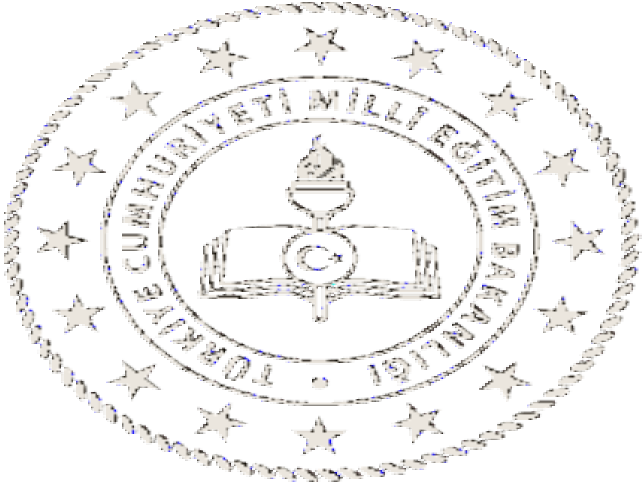 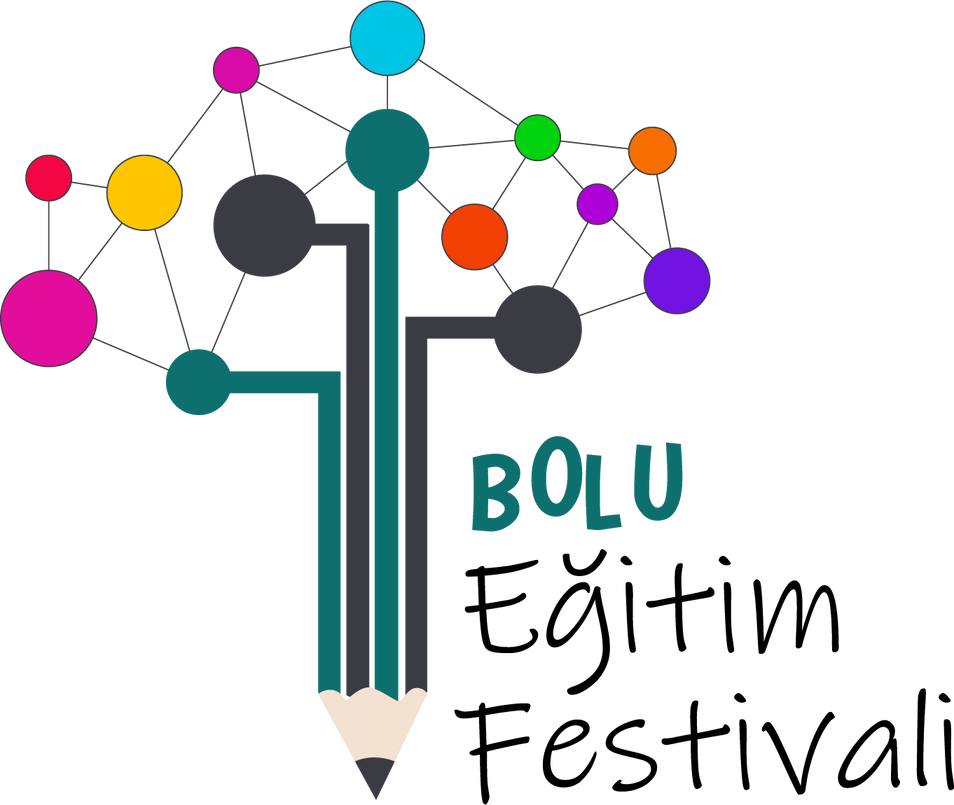 OKUL ADIAD-SOYADİLETİŞİM NUMARASIOKUL MÜDÜRÜSORUMLU ÖĞRETMEN